第60回欅祭　オンライン配信参加希望書欅祭オンライン配信参加希望の団体は、以下の項目に正確に記入してください。【基本情報】展示・公演　　　　どちらかに〇をつけてください(ふりがな)団体名：								※正式名称でお願いします。所属： 文化会 ･ 体育会 ･ サークル ･ その他		いずれかに、○を付けてください。(ふりがな)責任者氏名：				学籍番号：				TEL：				ﾒｰﾙｱﾄﾞﾚｽ：								LINE ID：								(ふりがな)担当者氏名：				学籍番号：				TEL：				ﾒｰﾙｱﾄﾞﾚｽ：								LINE ID：								※メールアドレスは0とo、―と＿など区別が付くように記入してください。【使用プラットフォーム】欅祭公式YouTubeアカウントまたは、団体自身のアカウントでの配信を希望しますかはい・いいえ団体個人ではなく欅祭公式Youtubeアカウントでの参加を希望しますかはい・いいえ『いいえ』の場合、理由をお書きください。なるべく具体的にお書きください。『いいえ』の場合、理由をお書きください。※理由が不適当の場合、認められません。【希望参加方法】団体紹介PV】（5分程度）団体紹介PVの参加を希望しますかはい・いいえ貴団体によってPV撮影・編集・提供を行いますかはい・いいえ『いいえ』の場合欅祭本部による撮影・編集・投稿を希望しますか。はい・いいえ『はい』の場合欅祭当日以外の撮影・リハーサルに協力いただけますかはい・いいえ配信③：欅祭におけるネット配信時の遵守事項に同意しますか。はい・いいえ　同意いただけない場合は参加を見送らせていただきます。団体紹介PVの参加を希望する団体は、企画書をお書きください。なるべく具体的にお書きください。オンデンマンド配信】（30分～60分）オンデマンド配信に参加しますかはい・いいえ『はい』を選択した方欅祭当日以外の撮影・リハーサルに協力いただけますか。はい・いいえ配信③：欅祭におけるネット配信時の遵守事項に同意しますか。はい・いいえ同意いただけない場合は参加を見送らせていただきます。オンデマンド配信に参加する団体は企画書を記入してください。なるべく具体的にお書きください。金銭の取り扱いがありますか※有料チケット等はい・いいえ企画内容はあくまでも成蹊大学生が主体となって企画し、運営できる内容に限ります現時点で分かっている範囲をなるべく具体的にお願いいたします。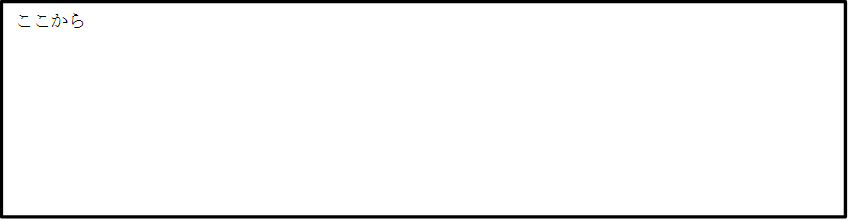 